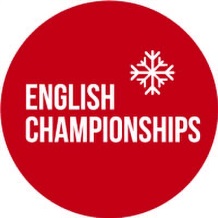 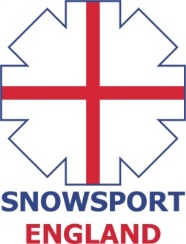 INVITATIONENGLISH INDOOR SKI and SNOWBOARD CROSS CHAMPIONSHIPSSaturday 4th June, 2016Chill Factore, Manchester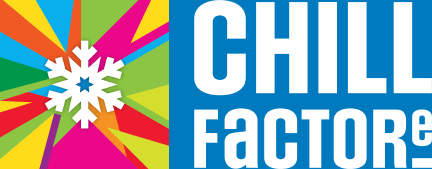 The 2016 English Indoor Ski and Snowboard Cross Championships will take place on Saturday 4th of June, 2016 at Chill Factore, Manchester. Eligibility CriteriaThe event is open to all athletes (skiers & snowboarders) who are registered as a performer with a Home Nation (Snowsport England/Snowsport Scotland/Snowsport Wales) and to all members of clubs who are affiliated with a Home Nation. Athletes who wish to compete who are not registered with a Home Nation or a member of an affiliated club can pay an additional fee of £5 for a daily registration which needs to be paid on the day at the time of registration. The maximum field size is 100 athletes.Entry fee The entry fee for the event - £35Bib deposit - £10 Online Entry Form - https://form.jotform.com/31575745766972 Timetable SNOWBOARD8am – 9am – Registration & bib collection9am – 9.15am – Course Inspection9.15am – 10am – Open Practice10.15am – 11.30pm – Snowboard Qualification (2 runs)12pm – 13.30pm – Finals  SNOWBOARD PRIZE GIVING AFTER FINALSTimetable SKI12.30pm – 1.30pm – Registration & bib collection1.30pm – 1.45pm – Course Inspection1.45pm – 2.30pm – Open Practice 2.45pm – 4pm – Ski Qualification (2 runs)4.30pm – 6pm – Finals PRIZE GIVING WILL TAKE PLACE AS SOON AS POSSIBLE AFTER THE COMPLETION OF THE SKI FINALS. PLEASE NOTE, ALL TIMES SUBJECT TO CHANGE Overall English Champion titleThe overall results will be determined from OPEN category. If you wish to try and claim the overall English Champion title, then you will need to forgo your age group and enter the open category. If you wish to do this, then please contact the organisers after making your entry. AGE CATEGORIES 2016Kids U12: 2005 & laterYouth U16: 2001 – 2004Junior U21: 1996 – 2000Open: 1995 – 1987Masters: 1986 and belowThe organisation committee reserve the right to merge age categories if there are low numbers in any particular age categories. This is to ensure a good quality competition for all athletes.  